Obec Uloža na základe ustanovenia § 6 ods. 1 zák. SNR č. 369/1990 Zb. o obecnom zriadení v znení neskorších zmien a doplnkov a § 7 ods. 6, § 8 ods. 2, § 12 ods. 2 a 3, § 16 ods. 2, § 17 ods. 2, 3, 4 a 7, § 103 ods. 1 a 2 zákona NR SR č. 582/2004 Z.z. o miestnych daniach a miestnom poplatku za komunálne odpady a drobné stavebné odpady v znení neskorších zmien a doplnkov vydáva pre územie obce Uloža tentoDodatok č. 1k   Všeobecne záväznéMU nariadeniUo miestnych daniacha miestnom poplatku za komunálne odpady a drobné stavebné odpadyČlánok 1Predmet úpravyVZN č. 1/2015 o miestnych daniach a miestnom poplatku za komunálne odpady a drobné stavebné odpady sa mení takto: Článok 2V II. časti  - Miestne dane – Daň z ubytovania  sa v článku 12mení  bod 5), ktorý znie:Správca dane určuje na území obce Uloža sadzbu dane za ubytovanie vo výške 0,50 € na osobu a prenocovanie.Článok 3V III. časti  - Miestny poplatok za komunálne odpady a drobné stavebné odpady na území obce Uloža  sa v článku 19 Sadzba poplatkumení  bod 1) a bod 2), ktorý znie:Správca dane stanovuje pre poplatníkov, ktorí majú na území obce trvalý pobyt alebo prechodný pobyt alebo užívajú byt alebo nehnuteľnosť nasledovne:              Sadzba poplatku            počet kalendárnych dní           poplatok za 1 osobu/rok                     0,0301             x                    365                                        11,00 EurObec Uloža určuje objemy zberných nádob v litroch, frekvencie odvozov odpadu a sadzby poplatku pre poplatníkov zapojených do množstvového zberu nasledovne:Zberná nádoba KUKA  je kovová alebo plastová nádoba o objeme  a KUKA  je plastová nádoba o objeme , zberný kontajner 1100 l je kovová alebo plastová nádoba o objeme 1100 litrovČlánok 4Prechodné a záverečné ustanoveniaNávrh tohto Dodatku č. 1 k VZN č. 1/2015 bol zverejnený na úradnej tabuli a na internetovej stránke www.uloza.ou.sk v lehote uvedenej v § 6 ods. 3 zákona č. 369/1990 Zb. o obecnom zriadení.Tento Dodatok č. 1 k VZN č. 1/2015 bol schválený uznesením obecného zastupiteľstva č. 10/2018  dňa 12.12.2018.Týmto Dodatkom č. 1 k VZN č. 1/2015 sa ruší príslušný článok VZN č. 1/2015, ktoré bolo schválené OZ dňa 12. decembra 2015 uznesením číslo 39/2015.Tento Dodatok č. 1 k VZN č. 1/2015 nadobúda účinnosť dňom 01.01.2019.                                                                                                Pavol Abrahamovský                                                                                                       starosta obce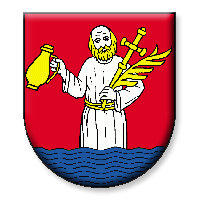 Dodatok č. 1Všeobecné záväzné nariadenieČíslo:1/2015OBEC ULOŽAVýtlačok číslo: 1 Návrh Dodatku č. 1 k VZN zverejnený na úradnej tabuli v obci Uloža dňa: Návrh Dodatku č. 1 k VZN zverejnený na úradnej tabuli v obci Uloža dňa:26.11.2018Návrh Dodatku č. 1 k  VZN zverejnený na internetovej stránke obce dňa:Návrh Dodatku č. 1 k  VZN zverejnený na internetovej stránke obce dňa:26.11.2018 Dodatok č. 1 k  VZN schválené  na zasadnutí Obecného zastupiteľstva dňa:    Dodatok č. 1 k  VZN schválené  na zasadnutí Obecného zastupiteľstva dňa:     12.12.2018 Číslo uznesenia: Číslo uznesenia:10/2018 Schválený Dodatok č. 1 k  VZN zverejnený na úradnej tabuli dňa: Schválený Dodatok č. 1 k  VZN zverejnený na úradnej tabuli dňa:    14.12.2018 Schválený Dodatok č. 1 k  VZN zvesený z úradnej tabuli dňa: Schválený Dodatok č. 1 k  VZN zvesený z úradnej tabuli dňa:       12.2018 Dodatok č. 1 k VZN nadobúda účinnosť dňom: Dodatok č. 1 k VZN nadobúda účinnosť dňom:01.01.2019Typ nádobyFrekvencia vývozuSadzba poplatku€/literRočný poplatokv €KUKA 1 x za 2 týždne0,016848,05KUKA 1 x za 2 týždne0,016852,42KONTAJNER 1100 l1 x za 2 týždne0,0168480,48